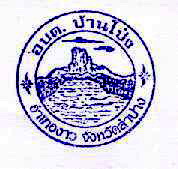 รายงานการติดตามและประเมินผลแผนพัฒนาท้องถิ่น(พ.ศ. 2561 - 2565)ขององค์การบริหารส่วนตำบลบ้านโป่งอำเภองาว   จังหวัดลำปางประจำปีงบประมาณ พ.ศ. 2565 (1 ตุลาคม 2564 – 30 กันยายน 2565)คำนำ		ด้วยระเบียบกระทรวงมหาดไทย  ว่าด้วยการจัดทำแผนพัฒนาขององค์กรปกครอง         ส่วนท้องถิ่น พ.ศ. 2548  หมวด 6  ข้อ 29  และระเบียบกระทรวงมหาดไทย  ว่าด้วยการจัดทำแผนพัฒนาขององค์กรปกครองส่วนท้องถิ่น (ฉบับที่ 2) พ.ศ. 2559  ข้อ 13  และ ข้อ 14 (ฉบับที่ 3) พ.ศ. 2561  ได้กำหนดให้มีการดำเนินการติดตามและประเมินผลแผนพัฒนาขององค์กรปกครองส่วนท้องถิ่น  โดยคณะกรรมการติดตามและประเมินผลแผนพัฒนามีหน้าที่ดำเนินการติดตามและประเมินผลแผนพัฒนาขององค์กรปกครองส่วนท้องถิ่น  ซึ่งคณะกรรมการจะต้องดำเนินการกำหนดแนวทาง  วิธีการในการติดตามและประเมินผลแผนพัฒนา  ดำเนินการติดตามและประเมินผลแผนพัฒนา  รายงานผลและเสนอความเห็นซึ่งได้จากการติดตามและประเมินผลแผนพัฒนาต่อผู้บริหารท้องถิ่น  เพื่อให้ผู้บริหารท้องถิ่นเสนอต่อสภาท้องถิ่น และคณะกรรมการพัฒนาท้องถิ่น  พร้อมทั้งประกาศผลการติดตามและประเมินผลแผนพัฒนาให้ประชาชนในท้องถิ่นทราบในที่เปิดเผยภายในสิบห้าวันนับแต่วันรายงานผลและเสนอความเห็นดังกล่าวและต้องปิดประกาศไว้เป็นระยะเวลาไม่น้อยกว่าสามสิบวัน		ดังนั้นเพื่อให้การติดตามและประเมินผลแผนเป็นไปด้วยความถูกต้องและตามระเบียบดังกล่าวและมีประสิทธิภาพ  คณะกรรมการติดตามและประเมินผลแผนพัฒนาองค์การบริหารส่วนตำบล   บ้านโป่ง  จึงได้ดำเนินการติดตามและประเมินผลแผนพัฒนาองค์การบริหารส่วนตำบลบ้านโป่ง  ปีงบประมาณ พ.ศ. 2565 (เดือนตุลาคม พ.ศ. 2564 - เดือนกันยายน พ.ศ. 2565) ขึ้น  เพื่อรายงานและเสนอความเห็น ที่ได้จากการติดตามให้นายกองค์การบริหารส่วนตำบลบ้านโป่ง  คณะกรรมการหวังเป็นอย่างยิ่งว่ารายงานผลการติดตามฉบับนี้จะสามารถเป็นประโยชน์อย่างยิ่งในการพัฒนาองค์การบริหารส่วนตำบลบ้านโป่ง  สามารถแก้ไขปัญหาให้กับประชาชนและทำให้ประชาชนเกิดความพึงพอใจสูงสุดคณะกรรมการติดตามและประเมินผลแผนพัฒนาองค์การบริหารส่วนตำบลบ้านโป่งส่วนที่ 1  บทนำ1. ความสำคัญของการติดตามและประเมินผล		การติดตาม (Monitoring) และ การประเมิน (Evaluation) เป็นกระบวนการที่แตกต่างกันมีจุดหมาย    ไม่เหมือนกัน แต่กระบวนการทั้งสองมีความเกี่ยวข้องสัมพันธ์กัน และเมื่อนำแนวคิดและหลักการติดตามและประเมินผล (Monitoring and Evaluation) มาประสานใช้ด้วยกันอย่างเหมาะสม จะช่วยให้ผู้บริหารท้องถิ่น พนักงานส่วนตำบล พนักงานจ้าง สมาชิกสภาท้องถิ่น สามารถกำกับดูแล ทบทวน และพัฒนางาน พัฒนาท้องถิ่นตามแผนงาน โครงการได้อย่างมีประสิทธิภาพและประสิทธิผล การติดตามและประเมินผลแผนพัฒนาท้องถิ่นขององค์การบริหารส่วนตำบลบ้านโป่ง จึงเป็นการติดตามผลที่ให้ความสำคัญ ดังนี้		1.	ผลการปฏิบัติงานของผู้รับผิดชอบแต่ละแผนงาน โครงการเพื่อการพัฒนาองค์การบริหาร     ส่วนตำบลบ้านโป่งหรือกิจกรรมต่างๆ ที่ดำเนินการหรือไม่ได้ดำเนินการตามแผนพัฒนาท้องถิ่นที่ได้กำหนดไว้หรือไม่ รวมทั้งงบประมาณในการดำเนินงาน		2.	ผลการใช้ปัจจัยหรือทรัพยากรต่างๆ ในการพัฒนาองค์การบริหารส่วนตำบลบ้านโป่ง ตรวจสอบดูว่าแผนงาน โครงการเพื่อการพัฒนาได้รับปัจจัยหรือทรัพยากรทั้งด้านปริมาณ และคุณภาพ ตามระยะเวลาที่กำหนดไว้หรือไม่อย่างไร		3.	ผลการดำเนินงาน ตรวจสอบดูว่าได้ผลตรงตามเป้าหมายที่กำหนดไว้หรือไม่เพียงใด มีปัญหาอุปสรรคอะไรบ้าง ทั้งในด้านการจัดทำแผนพัฒนาท้องถิ่น การดำเนินการตามแผนงานและโครงการเพื่อการพัฒนาท้องถิ่น และขั้นตอนต่าง ๆ ในการดำเนินการตามโครงการเพื่อการพัฒนาท้องถิ่น		4.	ความสำคัญของการติดตามและประเมินแผนเป็นเครื่องมือสำคัญในการทดสอบผลการดำเนินงานตามภารกิจขององค์การบริหารส่วนตำบลบ้านโป่งว่าดำเนินการได้ตามเป้าหมายที่กำหนดไว้หรือไม่ ทำให้ทราบและกำหนดทิศทางการพัฒนาได้อย่างเป็นรูปธรรมและเกิดความชัดเจนที่จะทำให้ทราบถึงจุดแข็ง (strengths) จุดอ่อน (weaknesses) โอกาส (opportunities) ปัญหาหรืออุปสรรค (threats) ของแผนพัฒนาท้องถิ่น (พ.ศ. 2561-2565) โครงการ กิจกรรมต่างๆ ซึ่งอาจเกิดจากผู้บริหารท้องถิ่น สมาชิกสภาท้องถิ่น ปลัดองค์กรปกครองส่วนท้องถิ่น ผู้บริหารระดับหัวหน้าสำนัก/ผู้อำนวยการกอง บุคลากรขององค์กรปกครองส่วนท้องถิ่น สภาพพื้นที่และผู้มีส่วนเกี่ยวข้องเพื่อนำไปสู่การปรับปรุงแผนงาน โครงการพัฒนาให้เกิดความสอดคล้องกับสภาพพื้นที่  สภาพแวดล้อมในสังคมภายใต้ความต้องการและความพึงพอใจของประชาชนตำบลบ้านโป่ง		บทสรุปของความสำคัญก็คือ ในการไปสู่การวางแผนการพัฒนาในปีต่อๆ ไปเพื่อให้เกิดผลสัมฤทธิ์เชิงคุณค่าในกิจการสาธารณะมากที่สุดและเมื่อพบจุดแข็งก็ต้องเร่งรีบดำเนินการและจะต้องมีความสุขุมรอบคอบในการดำเนินการขยายโครงการ งานต่างๆ ที่เป็นจุดแข็งและพึงรอโอกาสในการเสริมสร้างให้เกิดจุดแข็งนี้ และเมื่อพบปัญหาและอุปสรรคก็จะต้องตั้งรับให้มั่น รอโอกาสที่จะดำเนินการและตั้งมั่นอย่างสุขุมรอบคอบพยายามลดถอยสิ่งที่เป็นปัญหาและอุปสรรค เมื่อพบจุดอ่อนต้องหยุดและถดถอยปัญหาลงให้ได้ ดำเนินการปรับปรุงให้ดีขึ้นตั้งรับให้มั่นเพื่อรอโอกาสและสุดท้ายเมื่อมีโอกาสก็จะต้องใช้พันธมิตรหรือผู้มีส่วนได้เสียในองค์การบริหารส่วนตำบลบ้านโป่ง  ให้เกิดประโยชน์เพื่อดำเนินการขยายแผน โครงการ งานต่างๆ พร้อมการปรับปรุงและเร่งรีบดำเนินการ สิ่งเหล่านี้จะถูกค้นพบเพื่อให้เกิดการพัฒนาองค์การบริหารส่วนตำบลบ้านโป่ง  โดยการติดตามและประเมินผลซึ่งส่งผลให้เกิดกระบวนการพัฒนาอย่างเข้มแข็งและมีความยั่งยืน เป็นไปตามเป้าหมายประสงค์ที่ตั้งไว้ได้อย่างดียิ่ง2. วัตถุประสงค์ของการติดตามและประเมินผล		การติดตามและประเมินผลแผนพัฒนาท้องถิ่น มุ่งค้นหาแผนงาน โครงการที่ได้ดำเนินการไปแล้วว่าสิ่งใดควรดำเนินการต่อไปตามวัตถุประสงค์ของแผนงาน โครงการ หรือศึกษาระหว่างดำเนินการตามโครงการเพื่อการพัฒนาท้องที่นั้นว่ามีปัญหาใดควรปรับปรุงเพื่อการบรรลุเป้าหมาย ติดตามและประเมินผลแผนงาน โครงการเพื่อการพัฒนาท้องถิ่นที่ไม่ได้ดำเนินการเป็นเพราะเหตุใด เกิดปัญหาจากเรื่องใด จึงได้กำหนดเป็นวัตถุประสงค์ได้ดังนี้		1.	เพื่อเป็นเครื่องมือในการบริหารราชการท้องถิ่นขององค์การบริหารส่วนตำบลบ้านโป่ง ซึ่งจะช่วยตอบสนองภารกิจตามอำนาจหน้าที่ของหน่วยงาน รวมทั้งปรับปรุงการปฏิบัติงานให้ดีขึ้น มีประสิทธิภาพ       และประสิทธิผล		2.	เพื่อให้ทราบความก้าวหน้าการดำเนินงานตามระยะเวลาและเป้าหมายที่กำหนดไว้ สภาพผลการดำเนินงาน ตลอดจนปัญหา อุปสรรคในการพัฒนาท้องถิ่นตามภารกิจที่ได้กำหนดไว้		3.	เพื่อเป็นข้อมูลสำหรับเร่งรัด ปรับปรุง แก้ไข ข้อบกพร่องของการดำเนินงาน โครงการ การยกเลิกโครงการที่ไม่เหมาะสมหรือหมดความจำเป็นขององค์การบริหารส่วนตำบลบ้านโป่ง		4.	เพื่อทราบถึงสถานภาพการบริหารการใช้จ่ายงบประมาณขององค์การบริหารส่วนตำบลบ้านโป่ง		5.	เพื่อสร้างความรับผิดชอบของผู้บริหารท้องถิ่น  ปลัด  ผู้บริหารระดับสำนัก/กองทุกระดับขององค์กรปกครองส่วนท้องถิ่นที่จะต้องผลักดันให้การดำเนินการตามแผนงาน โครงการต่างๆ เป็นไปอย่างมีประสิทธิภาพ บรรลุวัตถุประสงค์กับให้เกิดประโยชน์กับผู้มีส่วนได้เสีย ผู้มีส่วนเกี่ยวข้อง ประชาชนในตำบล    บ้านโป่ง หรือสังคมส่วนรวมมากที่สุด		6. เพื่อติดตามและประเมินผลการดำเนินงานตามตัวชี้วัดร้อยละความสำเร็จของปฏิบัติงานตามแผนงาน/โครงการของสำนัก/กองต่างๆ ในปีงบประมาณ พ.ศ. 25653. ขั้นตอนการติดตามและประเมินผล		ระเบียบกระทรวงมหาดไทยว่าด้วยการจัดทำแผนพัฒนาขององค์กรปกครองส่วนท้องถิ่น พ.ศ. 2548 และแก้ไขเพิ่มเติม (ฉบับที่ 3) พ.ศ. 2561 ข้อ 29 กำหนดว่า คณะกรรมการติดตามและประเมินผลแผนพัฒนาท้องถิ่น มีอำนาจหน้าที่ ดังนี้		(1) กำหนดแนวทาง วิธีการในการติดตามและประเมินผลแผนพัฒนา		(2) ดำเนินการติดตามและประเมินผลแผนพัฒนา		(3) รายงานผลและเสนอความเห็นซึ่งได้จากการติดตามและประเมินผลแผนพัฒนาท้องถิ่นต่อผู้บริหารท้องถิ่นเพื่อให้ผู้บริหารท้องถิ่นเสนอต่อสภาท้องถิ่น และคณะกรรมการพัฒนาท้องถิ่นพร้อมทั้งประกาศผลการติดตามและประเมินผลแผนพัฒนาท้องถิ่นให้ประชาชนในท้องถิ่นทราบในที่เปิดเผยภายในสิบห้าวันนับแต่วันรายงานผลและเสนอความเห็นดังกล่าว และต้องปิดประกาศไว้เป็นระยะเวลา ไม่น้อยกว่าสามสิบวันโดยอย่างน้อยปีละหนึ่งครั้งภายในเดือนธันวาคมของทุกปี		(4) แต่งตั้งคณะอนุกรรมการหรือคณะทำงานเพื่อช่วยปฏิบัติงานตามที่เห็นสมควร		1.	การดำเนินการติดตามและประเมินผล			คณะกรรมการติดตามและประเมินผลแผนพัฒนาท้องถิ่น มีจำนวน 12 คน ประกอบด้วย 		1) 	สมาชิกสภาท้องถิ่นที่สภาท้องถิ่นคัดเลือก จำนวน 3 คน 		2) 	ผู้แทนประชาคมท้องถิ่น จำนวน 2 คน  		3)	ผู้แทนหน่วยงานที่เกี่ยวข้องที่ผู้บริหารท้องถิ่นคัดเลือก จำนวน 2 คน 		4)	ผู้ทรงคุณวุฒิที่ผู้บริหารท้องถิ่นคัดเลือก จำนวน 2 คน หัวหน้าส่วนการบริหาร จำนวน 2 คน และเจ้าหน้าที่ จำนวน 1 คน		คณะกรรมการติดตามและประเมินผลแผนพัฒนาท้องถิ่นขององค์การบริหารส่วนตำบลบ้านโป่งต้องดำเนินการให้การติดตามและประเมินผลแผนพัฒนาท้องถิ่นบรรลุวัตถุประสงค์ตามแผนพัฒนาท้องถิ่น ดังนี้		1)	ประชุมเพื่อกำหนดกรอบแนวทาง และวิธีการติดตามและประเมินผลแผนพัฒนาท้องถิ่น โดยการกำหนดกรอบ แนวทาง วิธีการ และห้วงเวลาให้เหมาะสมกับองค์กรปกครองส่วนท้องถิ่น		2)	ดำเนินการติดตามและประเมินพัฒนาท้องถิ่นตามกรอบแนวทาง วิธีการ และห้วงเวลาที่กำหนด โดยสามารถติดตามและประเมินผลได้ตลอดระยะเวลา		3)	รายงานผลและเสนอความเห็นซึ่งได้จากการติดตามและประเมินผลแผนพัฒนาท้องถิ่นต่อผู้บริหารท้องถิ่นเพื่อดำเนินการต่อไป		2.	การกำหนดแนวทางและวิธีการ		คณะกรรมการติดตามและประเมินผลแผนพัฒนาท้องถิ่นขององค์การบริหารส่วนตำบลบ้านโป่งได้กำหนดการแบ่งขั้นตอนเพื่อเป็นการกำหนดแนวทางและวิธีการสำหรับการติดตามและประเมินผลแผนพัฒนาขององค์การบริหารส่วนตำบลบ้านโป่ง ดังนี้		2.1	การกำหนดวัตถุประสงค์และขอบเขตการติดตามและประเมินผล การติดตามยุทธศาสตร์และโครงการเพื่อการพัฒนาท้องถิ่น จะเริ่มดำเนินการศึกษาและรวบรวมข้อมูลของโครงการที่จะติดตามว่ามีวัตถุประสงค์หลักอะไร มีการกำหนดการติดตามและประเมินผลไว้หรือไม่ (ซึ่งดูได้จากการกำหนดตัวชี้วัด : KPI) ถ้ากำหนดไว้แล้วมีความชัดเจนเพียงใด ใครเป็นผู้รับผิดชอบ ใครเป็นผู้ใช้ผลการติดตาม เป็นต้น จากนั้นศึกษาว่าผู้ใช้ผล การนำผลไปใช้ประโยชน์อย่างไร เมื่อใด ข้อมูลหลักๆ ที่ต้องการคืออะไร ต้องการให้รายงานผลอย่างไร มีข้อเสนอแนะในการติดตามผลอย่างไร ซึ่งการศึกษาดังกล่าวอาจใช้วิธีสัมภาษณ์และ/หรือสังเกตแล้วนำผลที่ได้มากำหนดเป็นวัตถุประสงค์และขอบเขตในการติดตาม		2.2	วางแผนติดตามและประเมินผล จะนำวัตถุประสงค์และขอบเขตในการติดตามงานจาก  ข้อ 2.1 มาวิเคราะห์ แล้วเขียนรายละเอียด ซึ่งประกอบด้วย ประเด็นหลักๆ คือ วัตถุประสงค์การติดตามแหล่งข้อมูล เวลาที่เก็บข้อมูล วิธีการเก็บรวบรวมข้อมูล และวิธีการวิเคราะห์ข้อมูล จากนั้นสร้างเครื่องมือซึ่ง ส่วนใหญ่จะเป็นแบบสัมภาษณ์หรือแบบสอบถาม กำหนดการทดลองและปรับปรุงเครื่องมือ		2.3	ดำเนินการหรือปฏิบัติตามแผนพัฒนาท้องถิ่น เป็นการดำเนินการตามวัตถุประสงค์และขั้นตอนที่ได้กำหนดไว้ ซึ่งสิ่งสำคัญที่ต้องการในชั้นนี้ คือ ข้อมูลจากแหล่งต่างๆ ดังนั้น แม้จะวางแผนพัฒนาท้องถิ่นไว้ดีและได้ข้อมูลที่มีคุณภาพเพียงใดก็ตาม แต่ถ้าในเชิงปริมาณได้น้อยก็ต้องติดตามเพิ่มจนกว่าจะได้ครบขั้นต่ำตามที่กำหนดไว้ตามแผนพัฒนาท้องถิ่น		2.4	การวิเคราะห์ข้อมูล เป็นการวิเคราะห์ตามวัตถุประสงค์ของการติดตามที่กำหนดไว้       แต่ละโครงการตามตัวชี้วัดที่กำหนดไว้ โดยอาจใช้วิธีการทางสถิติพื้นฐาน เช่น การแจงนับ ค่าร้อยละ ค่าเฉลี่ย   ค่าเบี่ยงเบนมาตรฐาน จำนวน เป็นต้น หรืออาจใช้การวิเคราะห์แบบ Matrix การพรรณนาเปรียบเทียบ การเขียน Flow Chart การแสดงแผนภูมิแกนท์ (Gantt Chart) หรืออาจใช้หลายๆ วิธีประกอบกันตามความเหมาะสมของพื้นที่องค์การบริหารส่วนตำบลบ้านโป่ง		2.5	รายงานตามแบบแผนพัฒนาท้องถิ่นเป็นการรายงานให้ผู้เกี่ยวข้องทราบโดยรายงานตามแบบที่กำหนดไว้ตามแผนพัฒนาท้องถิ่น ทั้งนี้ การรายงานผลการติดตามแผนงาน โครงการหนึ่งๆ อาจมีหลายลักษณะก็ได้ตามความเหมาะสมขององค์การบริหารส่วนตำบลบ้านโป่ง  ในการรายงานผลการติดตามโครงการอาจเขียนเป็นรายงานเชิงเทคนิคซึ่งประกอบด้วยก็ได้ ความเป็นมาของโครงการที่จะติดตามโดยสรุปวัตถุประสงค์และประโยชน์ที่คาดว่าจะได้รับจากการติดตาม 		2.6	รายงานผล คณะกรรมการติดตามและประเมินผลแผนพัฒนาท้องถิ่น รายงานผลและเสนอความเห็นซึ่งได้จากการติดตามและประเมินผลแผนพัฒนาขององค์การบริหารส่วนตำบลบ้านโป่งต่อผู้บริหารเพื่อให้ผู้บริหารเสนอต่อสภาท้องถิ่น และคณะกรรมการพัฒนาท้องถิ่น พร้อมทั้งประกาศผลการติดตามและประเมินผลแผนพัฒนาท้องถิ่นให้ประชาชนทราบในที่เปิดเผยภายในสิบห้าวัน และต้องปิดประกาศไว้เป็นระยะเวลาไม่น้อยกว่าสามสิบวันโดยอย่างน้อยปีละหนึ่งครั้งภายในเดือนธันวาคมของทุกปี		2.7	การวินิจฉัยสั่งการ การนำเสนอเพื่อให้เกิดการเปลี่ยนแปลง ปรับปรุง แก้ไขที่ดี หลังจากคณะกรรมการติดตามและประเมินผลแผนพัฒนาขององค์กรปกครองส่วนท้องถิ่นหรือผู้เกี่ยวข้องหรือผู้มีอำนาจในสำนัก กองต่างๆ ได้รับรายงานสรุปแล้วจะวินิจฉัย/สั่งการ เพื่อแก้ไขปัญหาที่ได้จากรายงานสรุป ซึ่งอาจกระทำโดยตรงหรือเสนอรายงานตามสายบังคับบัญชาก็ได้ตามความเหมาะสมต่อผู้บริหารท้องถิ่น4.	การรายงานผล		คณะกรรมการติดตามและประเมินผลแผนพัฒนาขององค์การบริหารส่วนตำบลบ้านโป่ง         มีอำนาจหน้าที่ในการรายงานผลและเสนอความเห็นซึ่งได้จากการติดตามและประเมินผลแผนพัฒนาต่อผู้บริหารท้องถิ่น เพื่อให้ผู้บริหารท้องถิ่นเสนอต่อสภาท้องถิ่น และคณะกรรมการพัฒนาท้องถิ่นโดยอย่างน้อยปีละหนึ่งครั้งภายในเดือนธันวาคมของทุกปี ขั้นตอนการรายงานผล		ประกาศผลการติดตามและประเมินผลแผนพัฒนาให้ประชาชนในตำบลบ้านโป่งทราบ ในที่เปิดเผยภายในสิบห้าวัน นับแต่วันรายงานผลและเสนอความเห็นดังกล่าวและต้องปิดประกาศไว้เป็นระยะเวลาไม่น้อยกว่าสามสิบวัน5. เครื่องมือการติดตามและประเมินผล		เครื่องมือการติดตามและประเมินผลแผนพัฒนาท้องถิ่น (Monitoring and evaluation tools for local development plans) เป็นสิ่งของ วัสดุ  อุปกรณ์หรือเทคนิควิธีการที่คณะกรรมการติดตามและประเมินผลแผนพัฒนาองค์การบริหารส่วนตำบลบ้านโป่ง ใช้ในการเก็บข้อมูลการติดตามผลรวมทั้งโดยการพิจารณาเลือกใช้เครื่องมือและเทคนิควิธีการที่คณะกรรมการติดตามและประเมินผลแผนพัฒนาท้องถิ่นได้คิดสร้างไว้เพื่อใช้ในการติดตามและประเมินผล   เช่น   แบบสอบถามวัดทัศนคติ มาตราส่วนประมาณค่า และวิธีการ   เป็นต้น   และหรือโดยการสร้างเครื่องการติดตามและประเมินผลแผนพัฒนาท้องถิ่นได้แก่ แบบสอบถาม (Questionnaires)  แบบสัมภาษณ์  (Interview) และแบบสังเกตการณ์  (Observation) เป็นต้น  โดยอาศัยสภาพพื้นที่ทั่วไป อำนาจหน้าที่ ภารกิจขององค์การบริหารส่วนตำบลบ้านโป่ง รวมถึงผู้มีส่วนได้เสียในท้องถิ่นรวมทั้งเกณฑ์มาตรฐาน แบบต่าง ๆ  ที่ได้กำหนดขึ้นหรือการนำไปทดลองใช้เพื่อปรับปรุงแก้ไขแล้ว  จึงนำเครื่องมือการติดตามและประเมินผลแผนพัฒนาท้องถิ่นไปใช้ในการปฏิบัติงานจริงหรือภาคสนาม  ดำเนินการสำรวจและเก็บข้อมูล วิเคราะห์ข้อมูล สรุปข้อมูลที่เป็นจริงต่อไป 		1. 	กรอบและแนวทางในการติดตามและประเมินผล		คณะกรรมการติดตามและประเมินผลแผนพัฒนาท้องถิ่นขององค์การบริหารส่วนตำบลบ้านโป่งกำหนดกรอบและแนวทางในการติดตามและประเมินผล ดังนี้		1.1	กำหนดกรอบเวลา (Time & Time Frame) โดยกำหนดกรอบระยะเวลา ดังนี้				1) ประชุมคณะกรรมการติดตามและประเมินผลแผนพัฒนาท้องถิ่นขององค์การบริหารส่วนตำบลบ้านโป่งอย่างน้อยปีละ 1 ครั้ง 				2) สรุปผลการติดตามและประเมินผลทุกครั้ง และสรุปภาพรวมของการประชุมที่ผ่านมาทุกครั้ง				3) รายงานผลและเสนอความเห็นซึ่งได้จากการติดตามและประเมินผลแผนพัฒนาต่อผู้บริหารท้องถิ่นภายในเดือนธันวาคมของทุกปี และเพื่อให้ผู้บริหารท้องถิ่นเสนอสภาท้องถิ่นภายในระยะเวลาที่กำหนด		1.2	ความสอดคล้อง (Relevance) เป็นความสอดคล้องของยุทธศาสตร์ แผนงาน โครงการ (หรือผลผลิต) ที่ได้กำหนดขึ้นมีความสอดคล้องและนำไปกำหนดเป็นวิสัยทัศน์ขององค์การบริหารส่วนตำบล   บ้านโป่ง		1.3	ความเพียงพอ  (Adequacy) กำหนดทรัพยากรสำหรับการดำเนินการติดตามและประเมินผลประกอบด้วยคน เงิน วัสดุ อุปกรณ์ เครื่องมือในการปฏิบัติงานตามศักยภาพโดยนำเครื่องมือที่มีอยู่จริงในองค์การบริหารส่วนตำบลบ้านโป่งมาปฏิบัติงาน		1.4	ความก้าวหน้า (Progress) กรอบของความก้าวหน้าแผนงาน โครงการต่าง ๆ จะวัดจากรายการที่เป็นโครงการในรอบ 5 ปี วัดได้จากช่องปีงบประมาณ  โครงการที่ต่อเนื่องจากปีงบประมาณที่ผ่านมา		1.5	ประสิทธิภาพ (Efficiency) เป็นการติดตามและประเมินผลความสัมพันธ์กันระหว่างผลผลิตหรือผลที่ได้รับจริงกับทรัพยากรที่ถูกใช้ไปในการพัฒนาท้องถิ่นขององค์การบริหารส่วนตำบลบ้านโป่ง     ซึ่งสามารถวัดได้ในเชิงปริมาณ ขนาด ความจุ พื้นที่ จำนวน ระยะเวลา เป็นต้น		1.6	ประสิทธิผล (Effectiveness) เป็นผลที่ได้จากประสิทธิภาพทำให้เกิดผลลัพธ์และผลผลิต (Outcome and Output) ซึ่งสามารถวัดได้ในเชิงปริมาณและเชิงคุณภาพหรือวัดได้เฉพาะเชิงคุณภาพ ซึ่งวัดเป็นความพึงพอใจหรือสิ่งที่ประชาชนชื่นชอบหรือการมีความสุข เป็นต้น		กำหนดแนวทางการวิเคราะห์สภาพแวดล้อมการติดตามและประเมินผลมีความจำเป็นที่จะต้องวิเคราะห์สภาพแวดล้อมขององค์การบริหารส่วนตำบลบ้านโป่งทั้งในระดับหมู่บ้านและระดับตำบล และอาจรวมถึงอำเภองาวและจังหวัดลำปางด้วย เพราะว่ามีความสัมพันธ์และปฏิสัมพันธ์ในเชิงการพัฒนาท้องถิ่นแบบองค์รวมของจังหวัดเดียวกัน 		2. 	ระเบียบ วิธีในการติดตามและประเมินผล		คณะกรรมการติดตามและประเมินผลแผนพัฒนาท้องถิ่นขององค์การบริหารส่วนตำบลบ้านโป่งกำหนดระเบียบ วิธีในการติดตามและประเมินผล ดังนี้		2.1	ระเบียบในการติดตามและประเมินผลแผนพัฒนา ระเบียบวิธีในการติดตามและประเมินผลมีองค์ประกอบใหญ่ ๆ ที่สำคัญ 3 ประการ คือ 				1) ผู้เข้าร่วมติดตามและประเมินผล 				2) เครื่องมือ 				3) กรรมวิธีหรือวิธีการต่าง ๆ		2.2	วิธีในการติดตามและประเมินผลแผนพัฒนา 				1) การออกแบบการติดตามและประเมินผล การออกแบบเพื่อการติดตามและประเมินผลแผนพัฒนามีเป้าหมายเพื่อมุ่งตอบปัญหาการติดตามและประเมินผลได้อย่างตรงประเด็น อธิบายหรือควบคุมความผันแปรของโครงการเพื่อการพัฒนาท้องถิ่นที่จะเกิดขึ้นได้				2) การสำรวจ (survey) เป็นการรวบรวมข้อมูลจากบันทึกหรือทะเบียนที่ผู้รับผิดชอบโครงการจัดทำไว้แล้ว หรืออาจเป็นข้อมูลที่คณะกรรมการติดตามและประเมินผลต้องจดบันทึก (record) สังเกต(observe) หรือวัด (measurement) โดยคณะกรรมการติดตามและประเมินผลจะดำเนินการในพื้นที่จากผู้มีส่วนเกี่ยวข้อง เจ้าหน้าที่ บุคลากรขององค์การบริหารส่วนตำบลบ้านโป่งเป็นข้อมูลที่มีอยู่ตามธรรมชาติ พฤติกรรม ความต้องการ ซึ่งศึกษาได้โดยวิธีการสังเกตและสามารถวัดได้		3.  กำหนดเครื่องมือที่ใช้ในการติดตามและประเมินผล 		คณะกรรมการติดตามและประเมินผลแผนพัฒนาท้องถิ่นขององค์การบริหารส่วนตำบล   บ้านโป่งกำหนดเครื่องมือที่ใช้ในการติดตามและประเมินผล ดังนี้		3.1	การทดสอบและการวัด (Tests & Measurements) วิธีการนี้จะทำการทดสอบและวัดผล เพื่อดูระดับการเปลี่ยนแปลง ซึ่งรวมถึงแบบทดสอบต่างๆ การประเมินการปฏิบัติงานและแนวทางการวัด จะใช้เครื่องมือใดในการทดสอบและการวัดนั้นเป็นไปตามความเหมาะสมของโครงการพัฒนาท้องถิ่น    เป็นต้น		3.2	การสัมภาษณ์ (Interviews) อาจเป็นการสัมภาษณ์เดี่ยว หรือกลุ่มก็ได้ การสัมภาษณ์เป็นการยืนยันว่า ผู้มีส่วนเกี่ยวข้อง ผู้ได้รับผลกระทบมีความเกี่ยวข้องและได้รับผลกระทบในระดับใด  โดยทั่วไปการสัมภาษณ์ถูกแบ่งออกเป็น 2 ประเภท คือ การสัมภาษณ์แบบเป็นทางการหรือกึ่งทางการ (formal or semi-formal interview) ซึ่งใช้แบบสัมภาษณ์แบบมีโครงสร้าง (structure interviews) ดำเนินการสัมภาษณ์ และการสัมภาษณ์แบบไม่เป็นทางการ (informal interview) ซึ่งคล้ายๆ กับการพูดสนทนาอย่างไม่มีพิธีรีตองไม่เคร่งครัดในขั้นตอน			3.3	การสังเกต (Observations) คณะกรรมการติดตามและประเมินผลแผนพัฒนาองค์การบริหารส่วนตำบลบ้านโป่ง ใช้การสังเกตเพื่อเฝ้าดูว่ากำลังเกิดอะไรขึ้นกับการพัฒนาท้องถิ่นขององค์การบริหารส่วนตำบลบ้านโป่ง มีการบันทึกการสังเกต แนวทางในการสังเกต และกำหนดการดำเนินการสังเกต 			(1) การสังเกตแบบมีส่วนร่วม (Participant observation) เป็นวิธีการสังเกตที่คณะกรรมการติดตามและประเมินผลเข้าไปใช้ชีวิตร่วมกับประชาชาชนในหมู่บ้านหรือตัวบุคคล ชุมชน  มีกิจกรรมร่วมกัน 			(2) การสังเกตแบบไม่มีส่วนร่วม (Non-participant observation) หรือการสังเกตโดยตรง (Direct observation) เป็นการสังเกต บันทึกลักษณะทางกายภาพ โครงสร้าง และความสัมพันธ์ของผู้มีส่วนได้เสียในองค์การบริหารส่วนตำบลบ้านโป่ง  		3.4	การสำรวจ (surveys) ในที่นี่หมายถึง การสำรวจเพื่อประเมินความคิดเห็นการรับรู้ ทัศนคติ ความพึงพอใจ ความจำเป็น ความต้องการของประชาชนในตำบลองค์การบริหารส่วนตำบลบ้านโป่งคณะกรรมการติดตามและประเมินผลแผนพัฒนาองค์การบริหารส่วนตำบลบ้านโป่ง จะมีการบันทึกการสำรวจ และทิศทางการสำรวจไว้เป็นหลักฐาน		3.5	เอกสาร (Documents) การติดตามและประเมินผลยุทธศาสตร์และโครงการมีความจำเป็นอย่างยิ่งที่จะต้องใช้เอกสาร ซึ่งเป็นเอกสารที่เกี่ยวข้องกับยุทธศาสตร์การพัฒนา ปัญหาความต้องการของประชาชนในท้องถิ่น สาเหตุของปัญหา แนวทางการแก้ไขปัญหาหรือแนวทางการพัฒนา ตลอดจนเป้าประสงค์    ค่าเป้าหมาย กลยุทธ์ แผนงาน ผลผลิตหรือโครงการ วิสัยทัศน์ขององค์การบริหารส่วนตำบลบ้านโป่ง6. ประโยชน์ของการติดตามและประเมินผล		การติดตามและประเมินผลมีประโยชนที่สำคัญคือ การนำไปใช้แก้ไขปัญหาต่าง ๆ ระหว่างดำเนินโครงการ รองลงมาคือนำไปใช้สำหรับวางแผนการจัดทำแผนพัฒนาท้องถิ่นในอนาคต ประโยชน์ต่างๆ แยกเป็นหัวข้อได้ ดังนี้		1.	ได้ทราบถึงสถานภาพและสถานการณ์ต่างๆ ของการจัดทำแผนพัฒนาท้องถิ่นและการดำเนินการตามโครงการ ซึ่งจะทำให้วิธีการปฏิบัติดำเนินการไปแนวทางเดียวกัน 		2.	ได้ทราบถึงข้อดี ข้อเสีย ข้อบกพร่องต่างๆ ตลอดจนปัจจัยที่ทำให้แผนพัฒนาท้องถิ่นและการดำเนินการตามโครงการพัฒนาท้องถิ่นมีปัญหา ทำให้สามารถแก้ไขได้ทุกจุด ตรงเป้าหมายอย่างทันท่วงที ทั้งในปัจจุบันและอนาคต		3.	ช่วยให้การใช้ทรัพยากรต่างๆ เกิดความประหยัด คุ้มค่าไม่เสียประโยชน์ ประหยัดเวลา งบประมาณ และทรัพยากรในการดำเนินโครงการพัฒนาท้องถิ่น		4.	สามารถเก็บรวมรวม วิเคราะห์ข้อมูลต่างๆ ที่เกี่ยวกับรายละเอียด ความต้องการ สภาพปัญหาต่างๆ ที่จะนำไปจัดทำเป็นโครงการเพื่อพัฒนาท้องถิ่น เพื่อนำเสนอโครงการในเชิงสถิติหรือข้อมูลที่เป็นจริง ทำให้ได้รับความเชื่อถือและการยอมรับจากประชาชน ผู้มีส่วนได้เสีย หน่วยงานราชการ รัฐวิสาหกิจ องค์กรต่าง ๆ		5.	กระตุ้นให้ผู้ปฏิบัติงานและผู้เกี่ยวข้องกับการพัฒนาท้องถิ่น การจัดทำโครงการและรับผิดชอบโครงการ มีความสำนึกต่อหน้าที่ความรับผิดชอบ และกระตือรือร้นในการแก้ไข ตลอดจนปรับปรุงรายละเอียด เนื้อหา ข้อมูลให้เป็นปัจจุบันเสมอ		6.	การวินิจฉัย สั่งการ ผู้บริหารท้องถิ่น ปลัด  ผู้บริหารระดับสำนัก/กองต่างๆ ขององค์การบริหารส่วนตำบลบ้านโป่ง สามารถวินิจฉัย สั่งการได้อย่างถูกต้อง ชัดเจน รัดกุมมีเหตุมีผลในการพัฒนาท้องถิ่นให้สอดคล้องกับสภาพความเป็นจริงและตามอำนาจหน้าที่ นอกจากนี้ยังสามารถกำหนดมาตรการต่างๆ สำหรับการปรับปรุงแก้ไขและป้องกันความผิดพลาดที่จะเกิดขึ้นได้ 		7.	ทำให้ภารกิจต่างๆ ของบุคลากรในองค์การบริหารส่วนตำบลบ้านโป่งแต่ละคน แต่ละสำนัก/กองต่างๆ  มีความสอดคล้องกัน ประสานการทำงานให้เป็นองค์รวมของหน่วยงาน ทำให้เป้าหมายขององค์การบริหารส่วนตำบลบ้านโป่งเกิดความสำเร็จตามเป้าหมายหลัก มีความสอดคล้องและเกิดประสิทธิภาพและประสิทธิผล		8.	สามารถรักษาคุณภาพของงานหรือภารกิจให้เป็นไปและตรงตามวัตถุประสงค์ของโครงการ กิจกรรม งานต่างๆ และประชาชนพึงพอใจเมื่อได้รับการบริการประชาชนในเขตตำบลบ้านโป่ง/ องค์การบริหารส่วนตำบลบ้านโป่งส่วนที่ 2  การติดตามและประเมินผล1. การติดตามและประเมินผลการดำเนินงานตามยุทธศาสตร์	ตามระเบียบกระทรวงมหาดไทย ว่าด้วยการจัดทำแผนพัฒนาขององค์กรปกครองส่วนท้องถิ่น พ.ศ. 2548 และแก้ไขเพิ่มเติม (ฉบับที่ 3) พ.ศ. 2561  กำหนดให้รายงานผลและเสนอความเห็นซึ่งได้จากการติดตามและประเมินผลแผนพัฒนาท้องถิ่นต่อผู้บริหารท้องถิ่น เพื่อให้ผู้บริหารท้องถิ่นเสนอต่อสภาท้องถิ่น และคณะกรรมการพัฒนาท้องถิ่น พร้อมทั้งประกาศผลการติดตามและประเมินผลแผนพัฒนาท้องถิ่นให้ประชาชนในท้องถิ่นทราบในที่เปิดเผยภายในสิบห้าวันนับแต่วันรายงานผลและเสนอความคิดเห็นดังกล่าวและต้องปิดประกาศไว้เป็นระยะเวลาไมน้อยกว่าสามสิบวัน โดยอย่างน้อยปีละหนึ่งครั้งภายในเดือนธันวาคมของทุกปี 	ดังนั้นเพื่อการปฏิบัติให้เป็นไปตามระเบียบกระทรวงมหาดไทย ว่าด้วยการจัดทำแผนพัฒนาองค์กรปกครองส่วนท้องถิ่นดังกล่าว องค์การบริหารส่วนตำบลบ้านโป่ง จึงขอประกาศผลการดำเนินงานการจัดทำงบประมาณ การใช้จ่าย และผลการดำเนินงาน รวมทั้งการติดตามและประเมินผลแผนพัฒนาท้องถิ่น ในรอบปีงบประมาณ พ.ศ. 2565  มาเพื่อให้ประชาชนได้มีส่วนร่วมในการตรวจสอบและกำกับการบริหารจัดการองค์การบริหารส่วนตำบลบ้านโป่ง ดังนี้	วิสัยทัศน์ ขององค์การบริหารส่วนตำบลบ้านโป่ง 	“เป็นองค์กรมุ่งพัฒนาท้องถิ่น  นำพาประโยชน์สุขสู่ชุมชน”	พันธกิจ ขององค์การบริหารส่วนตำบลบ้านโป่ง	1. จัดให้มีและบำรุงรักษาทางบก และทางน้ำ	2. พัฒนาแหล่งน้ำ	3. กำจัดมูลฝอย สิ่งปฏิกูล น้ำเสียและฟื้นฟูสิ่งแวดล้อม	4. ป้องกันโรคติดต่อและไม่ติดต่อ เสริมสร้างสุขภาพประชาชน ชุมชนห่างไกลยาเสพติด	5. บำรุงและส่งเสริมการประกอบอาชีพของประชาชน	6. ส่งเสริมการศึกษา และพัฒนาคนให้ทันเหตุการณ์บ้านเมืองและเทคโนโลยี รักษาวิถีชุมชน	ยุทธศาสตร์แนวทางการพัฒนาขององค์การบริหารส่วนตำบลบ้านโป่ง	ประกอบด้วย 5 ยุทธศาสตร์ 17 แนวทาง ดังนี้	1) ยุทธศาสตร์การพัฒนา ด้านการพัฒนาโครงสร้างพื้นฐาน มี 4 แนวทาง		1.1 การก่อสร้าง ปรับปรุง บำรุงรักษาถนน สะพาน		1.2 การพัฒนาด้านสาธารณูปโภค และสาธารณูปการ		1.3 การไฟฟ้าสาธารณะ		1.4 การผังเมือง	2) ยุทธศาสตร์การพัฒนา ด้านการอนุรักษ์ทรัพยากรธรรมชาติและสิ่งแวดล้อม มี 2 แนวทาง		2.1 การสร้างจิตสำนึกและความตระหนักในการจัดการทรัพยากรธรรมชาติและสิ่งแวดล้อม		2.2 การอนุรักษ์ ฟื้นฟู การเฝ้าระวัง และการป้องกันรักษาทรัพยากรธรรมชาติและสิ่งแวดล้อม	3) ยุทธศาสตร์การพัฒนา ด้านการพัฒนาสังคม/ชุมชน มี 5 แนวทาง		3.1 การพัฒนาคุณภาพชีวิตประชาชน		3.2 การศึกษา		3.3 การส่งเสริมศิลปวัฒนธรรม ประเพณี และภูมิปัญญาท้องถิ่น		3.4 การป้องกัน การรักษา และส่งเสริมสุขภาพอนามัยของประชาชน		3.5 การส่งเสริมความเข้มแข็งของชุมชน	4) ยุทธศาสตร์การพัฒนา ด้านการพัฒนาเศรษฐกิจ มี 3 แนวทาง		4.1 การพัฒนาและส่งเสริมอาชีพและเพิ่มรายได้ให้แก่ประชาชน		4.2 การพัฒนาและส่งเสริมการใช้สินค้าท้องถิ่นและการตลาด		4.3 การส่งเสริมการท่องเที่ยว	5) ยุทธศาสตร์การพัฒนา ด้านการบริหารและพัฒนาองค์กร มี 3 แนวทาง		5.1 การพัฒนาบุคลากรท้องถิ่น		5.2 การพัฒนาเครื่องมือเครื่องใช้และสถานที่ปฏิบัติงาน		5.3 การพัฒนาเทคโนโลยีและสารสนเทศ	การวางแผนพัฒนา	องค์การบริหารส่วนตำบลบ้านโป่ง ได้จัดทำแผนพัฒนาท้องถิ่น (พ.ศ. 2561-2565) ตามกระบวนการที่บัญญัติไว้ในระเบียบกระทรวงมหาดไทย  ว่าด้วยการจัดทำแผนพัฒนาขององค์กรปกครองส่วนท้องถิ่น พ.ศ. 2548 และแก้ไขเพิ่มเติม (ฉบับที่ 3) พ.ศ. 2561  โดยผ่านกระบวนการมีส่วนร่วมของประชาชน เช่น การจัดเวทีประชาคม เพื่อรับฟังปัญหา และความต้องการของประชาชนในพื้นที่อย่างแท้จริง ก่อนนำมาจัดทำเป็นโครงการเพื่อพัฒนา ตามที่ได้บรรจุไว้ในแผนพัฒนาท้องถิ่น 	องค์การบริหารส่วนตำบลบ้านโป่ง  ได้ประกาศใช้แผนพัฒนาท้องถิ่น (พ.ศ. 2561-2565) โดยได้กำหนดโครงการที่จะดำเนินการตามแผนพัฒนาท้องถิ่นในปี พ.ศ. 2565 จำนวน 202 โครงการ งบประมาณ 60,997,290.00 บาท ซึ่งสามารถแยกตามยุทธศาสตร์ได้ดังนี้ (เฉพาะปี พ.ศ. 2565)	การจัดทำงบประมาณ	ผู้บริหารองค์การบริหารส่วนตำบลบ้านโป่ง  ได้ประกาศใช้ข้อบัญญัติงบประมาณ เมื่อวันที่ 27 กันยายน 2564 โดยมีโครงการที่บรรจุอยู่ในข้อบัญญัติงบประมาณ จำนวน 93 โครงการ งบประมาณ 35,020,181.50 บาท สามารถจำแนกตามยุทธศาสตร์ ได้ดังนี้แบบช่วยกำกับการจัดทำแผนยุทธศาสตร์ของท้องถิ่นโดยตนเอง	แบบประเมินตนเองในการจัดทำแผนยุทธศาสตร์ขององค์กรปกครองส่วนท้องถิ่น  โดยจะทำการประเมินและรายงานทุกๆ ครั้ง  หลังจากที่องค์กรปกครองส่วนท้องถิ่นได้ประกาศใช้แผนยุทธศาสตร์แล้วชื่อองค์กรปกครองส่วนท้องถิ่น	:   องค์การบริหารส่วนตำบลบ้านโป่ง2. การติดตามและประเมินผลโครงการรายละเอียดการใช้งบประมาณรายจ่ายประจำปีงบประมาณ พ.ศ. 2565 ขององค์การบริหารส่วนตำบลบ้านโป่ง (1 ตุลาคม 2564 –  30 กันยายน 2565) มีดังนี้	สรุปโครงการ/แผนงาน ที่มีการดำเนินการและเบิกจ่ายจริงประจำปีงบประมาณ พ.ศ. 2565ขององค์การบริหารส่วนตำบลบ้านโป่ง  อำเภองาว  จังหวัดลำปางโครงการ/แผนงาน ที่มีการดำเนินการและเบิกจ่ายจริงประจำปีงบประมาณ พ.ศ. 2565ขององค์การบริหารส่วนตำบลบ้านโป่ง  อำเภองาว  จังหวัดลำปางยุทธศาสตร์ที่ 1  การพัฒนาด้านโครงสร้างพื้นฐานยุทธศาสตร์ที่ 2  การอนุรักษ์ทรัพยากรธรรมชาติและสิ่งแวดล้อมยุทธศาสตร์ที่ 3  การพัฒนาสังคม/ชุมชนยุทธศาสตร์ที่ 4  การพัฒนาเศรษฐกิจยุทธศาสตร์ที่ 5  การบริหารและพัฒนาองค์กรรายงานสรุปผลการดำเนินงาน ประจำปีงบประมาณ พ.ศ. 2565 องค์การบริหารส่วนตำบลบ้านโป่ง อำเภองาว จังหวัดลำปาง  (1 ตุลาคม 2564 - 30 กันยายน 2565)	องค์การบริหารส่วนตำบลบ้านโป่ง  ได้ดำเนินการติดตามและประเมินผลโครงการพัฒนา โดยให้ ทุกหน่วยงานในสังกัดองค์การบริหารส่วนตำบลบ้านโป่ง  จัดทำรายงานผลการดำเนินงานโครงการพัฒนา   โดยแยกตามยุทธศาสตร์	ข้อมูลที่รวบรวมจากการรายงานผล  จะแสดงให้เห็นความก้าวหน้าในการดำเนินงานโครงการพัฒนาตามยุทธศาสตร์การพัฒนา  และการเบิกจ่ายเงินงบประมาณที่ใช้จริงของโครงการที่ได้รับงบประมาณในปีงบประมาณ พ.ศ. 2565 (1 ตุลาคม 2564 - 30 กันยายน 2565) สรุปได้ดังนี้	- โครงการที่ตั้งไว้ในแผนพัฒนาท้องถิ่น (พ.ศ.2561-2565)  ปีงบประมาณ พ.ศ. 2565 จำนวน  202  โครงการ โดยประมาณการใช้เงินงบประมาณไว้  60,997,290.00  บาท   	- โครงการดำเนินการแล้วเสร็จในปีงบประมาณ พ.ศ. 2565 จำนวน  93  โครงการ  ใช้งบประมาณทั้งสิ้น  35,020,181.50  บาท  คิดเป็นร้อยละ  46.04  ของโครงการทั้งหมดส่วนที่ 3สรุปปัญหา อุปสรรค และข้อเสนอแนะปัญหาและอุปสรรค	1. แผนงานโครงการมีจำนวนมากไม่สอดคล้องกับงบประมาณที่ได้รับจัดสรร	2. ได้รับงบประมาณล่าช้า	3. การดำเนินการในยุทธศาสตร์การพัฒนาด้านโครงสร้างพื้นฐานเกิดความล่าช้า  เนื่องจากช่างควบคุมงานมีน้อยและไม่เพียงพอกับปริมาณงาน  ประกอบกับเกิดความผันผวนของราคาค่าวัสดุก่อสร้างได้ปรับขึ้น-ลงตามราคาตลาดข้อเสนอแนะ	1. ควรมีการบริหารจัดการงบประมาณอย่างเหมาะสม	2. แจ้งให้หน่วยงานต่างๆ  ขององค์การบริหารส่วนตำบลบ้านโป่งดำเนินโครงการ/กิจกรรม ให้เป็นไปตามแผนที่ได้วางไว้ตามปฏิทินการดำเนินงาน  และเมื่อดำเนินโครงการ/กิจกรรมเสร็จเรียบร้อยแล้วให้รายงานผลปัญหาอุปสรรค  ให้ผู้บริหารทราบเพื่อเป็นข้อมูลในการวางแผนการดำเนินงานปีต่อไป	3. สรรหาบุคคลมาทดแทนตำแหน่งว่างหรือรับโอนบุคลากรจากหน่วยงานอื่นยุทธศาสตร์โครงการงบประมาณ (บาท)1. ด้านการพัฒนาโครงสร้างพื้นฐาน6926,287,560.002. ด้านการอนุรักษ์ทรัพยากรธรรมชาติและสิ่งแวดล้อม153,515,000.003. ด้านการพัฒนาสังคม/ชุมชน9022,204,660.004. ด้านการพัฒนาเศรษฐกิจ10750,000.005. ด้านการบริการและพัฒนาองค์กร188,240,070.00รวม20260,997,290.00ยุทธศาสตร์โครงการงบประมาณตามข้อบัญญัติ (บาท)1. ด้านการพัฒนาโครงสร้างพื้นฐาน4015,291,251.002. ด้านการอนุรักษ์ทรัพยากรธรรมชาติและสิ่งแวดล้อม3123,390.003. ด้านการพัฒนาสังคม/ชุมชน4518,474,755.024. ด้านการพัฒนาเศรษฐกิจ146,407.985. ด้านการบริการและพัฒนาองค์กร41,084,377.50รวม9335,020,181.50ประเด็นการประเมินมีการดำเนินงานไม่มีการดำเนินงานส่วนที่ 1  คณะกรรมการพัฒนาท้องถิ่น1.  มีการจัดตั้งคณะกรรมการพัฒนาท้องถิ่นเพื่อจัดทำแผนพัฒนาท้องถิ่น2.  มีการจัดประชุมคณะกรรมการพัฒนาท้องถิ่นเพื่อจัดทำแผนพัฒนาท้องถิ่น3.  มีการจัดประชุมอย่างต่อเนื่องสม่ำเสมอ4.  มีการจัดตั้งคณะกรรมการสนับสนุนการจัดทำแผนพัฒนาท้องถิ่น5.  มีการจัดประชุมคณะกรรมการสนับสนุนการจัดทำแผนพัฒนาท้องถิ่น6.  มีคณะกรรมการพัฒนาท้องถิ่นและประชาคมท้องถิ่นพิจารณาร่างแผนยุทธศาสตร์การพัฒนาส่วนที่  2  การจัดทำแผนการพัฒนาท้องถิ่น7.  มีการรวบรวมข้อมูลและปัญหาสำคัญของท้องถิ่นมาจัดทำฐานข้อมูล8.  มีการเปิดโอกาสให้ประชาชนเข้ามามีส่วนร่วมในการจัดทำแผน9.  มีการวิเคราะห์ศักยภาพของท้องถิ่น  (SWOT)  เพื่อประเมินสถานภาพการพัฒนาท้องถิ่น10.มีการกำหนดวิสัยทัศน์และภารกิจหลักการพัฒนาท้องถิ่นที่สอดคล้องกับศักยภาพของท้องถิ่น11.  มีการกำหนดวิสัยทัศน์และภารกิจหลักการพัฒนาท้องถิ่นที่สอดคล้องกับยุทธศาสตร์จังหวัด12.  มีการกำหนดจุดมุ่งหมายเพื่อการพัฒนาที่ยั่งยืน13.  มีการกำหนดเป้าหมายการพัฒนาท้องถิ่น14.  มีการกำหนดยุทธศาสตร์การพัฒนาและแนวทางการพัฒนา15.  มีการกำหนดยุทธศาสตร์ที่สอดคล้องกับยุทธศาสตร์ของจังหวัด16.  มีการอนุมัติและประกาศใช้แผนยุทธศาสตร์การพัฒนา17.  มีการจัดทำบัญชีกลุ่มโครงการในแผนยุทธศาสตร์18.  มีการกำหนดรูปแบบการติดตามประเมินผลแผนยุทธศาสตร์19.  มีการทบทวนแผนยุทธศาสตร์หรือไม่ยุทธศาสตร์จำนวน/โครงการงบประมาณ (บาท)หมายเหตุยุทธศาสตร์ที่ 1. ด้านการพัฒนาโครงสร้างพื้นฐาน4015,291,251.00ยุทธศาสตร์ที่ 2. ด้านการอนุรักษ์ทรัพยากรธรรมชาติ                                           และสิ่งแวดล้อม3123,390.00ยุทธศาสตร์ที่ 3. ด้านการพัฒนาสังคม/ชุมชน4518,474,755.02ยุทธศาสตร์ที่ 4. ด้านการพัฒนาเศรษฐกิจ146,407.98ยุทธศาสตร์ที่ 5. ด้านการบริการและพัฒนาองค์กร41,084,377.50รวม9335,020,181.50ที่โครงการ/กิจกรรมจำนวนงบประมาณจำนวนงบประมาณหมายเหตุที่โครงการ/กิจกรรมเบิกจ่าย(บาท)                 (ที่มา)หมายเหตุ1ขุดเจาะบ่อน้ำบาดาลพร้อมระบบสูบน้ำดิบ หมู่ 1 บ้านสบเอิม491,519.00ตามข้อบัญญัติ2ก่อสร้างพนังกั้นนำคสล. หมู่ 2150,000.00ตามข้อบัญญัติ3ก่อสร้างถนนคสล. หมู่ 2 เข้าสระโป่ง259,000.00ตามข้อบัญญัติ4ก่อสร้างถนนคสล. หมู่ 3 ซอยหน้าบ้านนางต่อม  บัวผัน109,000.00ตามข้อบัญญัติ5ก่อสร้างถนนคสล. หมู่ 3 ซอยหน้าบ้านนายอิ่นแก้ว  แปลกปลาด27,000.00ตามข้อบัญญัติ6ก่อสร้างถนนคสล. สายทุ่งโป่ง หมู่ 3 237,000.00ตามข้อบัญญัติ7ซ่อมสร้างถนนแอสฟัลท์ติกคอนกรีต หมู่ 4 ซอย 1469,930.00ตามข้อบัญญัติ8ซ่อมสร้างถนนแอสฟัลท์ติกคอนกรีต หมู่ 5 323,000.00ตามข้อบัญญัติ9ซ่อมแซมถนนลูกรัง หมู่ 6 ทุ่งผาช้าง193,000.00ตามข้อบัญญัติ10ซ่อมสร้างถนนแอสฟัลท์ติกคอนกรีต หมู่ 8375,410.00ตามข้อบัญญัติ11ก่อสร้างถนนคสล. หมู่ 9 หลังโรงสีนางสมจิตร  จันทร์ดี130,000.00ตามข้อบัญญัติ12ก่อสร้างถนนคสล. หมู่ 9 จากบ้านนายวิชัย   กาชัย เชื่อมหมู่ 10 ข้างศพด.บ้านเป๊าะ182,000.00ตามข้อบัญญัติ13ก่อสร้างถนนคสล. หมู่ 10 ซอยบ้านนายนัส  พรมวงค์259,000.00ตามข้อบัญญัติที่โครงการ/กิจกรรมจำนวนงบประมาณจำนวนงบประมาณหมายเหตุที่โครงการ/กิจกรรมเบิกจ่าย(บาท)                 (ที่มา)หมายเหตุ14ก่อสร้างถนนคสล. หมู่ 11 ซอย 2/194,000.00ตามข้อบัญญัติ15ก่อสร้างถนนคสล. หมู่ 11 ซอย 5292,000.00ตามข้อบัญญัติ16ก่อสร้างถนนคสล. หมู่ 12 เข้าพื้นที่ทำการเกษตร390,000.00ตามข้อบัญญัติ17ติดตั้งถังเก็บน้ำพร้อมระบบส่งน้ำประปา อบต.บ้านโป่ง74,503.00ตามข้อบัญญัติ18ก่อสร้างอาคารอเนกประสงค์ หมู่ 7          บ้านหาดเชี่ยว  403,000.00ตามข้อบัญญัติเบิกเหลื่อมปี19ก่อสร้างห้องน้ำในบริเวณสนามกีฬา หมู่ 10154,800.00ตามข้อบัญญัติเบิกเหลื่อมปี20ก่อสร้างโครงหลังคาบริเวณสนามกีฬา หมู่ 10323,600.00ตามข้อบัญญัติเบิกเหลื่อมปี21ซ่อมสร้างถนนแอสฟัลท์ติกคอนกรีต หมู่ 9 สายรอบหมู่บ้าน466,000.00จ่ายขาดเงินสะสม22ซ่อมสร้างถนนแอสฟัลท์ติกคอนกรีต หมู่ 10493,000.00จ่ายขาดเงินสะสม23ก่อสร้างผนังป้องกันตลิ่งโดยเรียงกล่องเกเบี้ยน หมู่ 11250,000.00จ่ายขาดเงินสะสม24ขุดเจาะบ่อน้ำบาดาล หมู่ 12335,800.00จ่ายขาดเงินสะสม25ก่อสร้างรางระบายน้ำ หมู่ 8 พร้อมบ่อพัก      มีฝาปิด ข้างบ้านนายแสน  คิดดี369,630.00จ่ายขาดเงินสะสม26ปรับปรุงระบบประปาหมู่บ้าน หมู่ 2380,000.00จ่ายขาดเงินสะสมกำลังดำเนินการ27เปลี่ยนถังเก็บน้ำประปาหมู่บ้าน หมู่ 5380,000.00จ่ายขาดเงินสะสมกำลังดำเนินการ28ขุดลอกลำน้ำวังคก หมู่ 5 บ้านเป๊าะ373,000.00เงินอุดหนุน29ก่อสร้างถนนคสล.รหัสสายทาง ลป.ถ.64-011 บ้านโป่งพัฒนา, บ้านเป๊าะทอง หมู่ที่ 9, 101,131,059.00เงินอุดหนุน30ซ่อมสร้างถนนแอสฟัลท์ติก รหัสสายทาง ลป.ถ.64-002 บ้านเป๊าะ หมู่ที่ 5451,900.00เงินอุดหนุนที่โครงการ/กิจกรรมจำนวนงบประมาณจำนวนงบประมาณหมายเหตุที่โครงการ/กิจกรรมเบิกจ่าย(บาท)                 (ที่มา)หมายเหตุ31ขุดลอกหน้าฝายทุ่งโป่ง หมู่ที่ 6 บ้านเหล่า415,400.00เงินอุดหนุน32ก่อสร้างถนนคสล.รหัสสายทาง ลป.ถ.64-042 บ้านสบเอิม หมู่ที่ 11,110,000.00เงินอุดหนุน33ก่อสร้างถนนคสล. บ้านหาดเชี่ยว หมู่ที่ 71,530,000.00เงินอุดหนุน34ขุดลอกห้วยโป่งค่าง หมู่ที่ 1158,900.00เงินอุดหนุน35ปรับปรุงซ่อมแซมประปาหมู่บ้านแบบบาดาลขนาดเล็ก บ้านเป๊าะ หมู่ 5492,500.00เงินอุดหนุน36ซ่อมสร้างถนนแอสฟัลท์ติก รหัสสายทาง ลป.ถ.64-015 บ้านสันโค้งพัฒนา หมู่ที่ 11372,300.00เงินอุดหนุน37ซ่อมสร้างถนนแอสฟัลท์ติก รหัสสายทาง ลป.ถ.64-014 บ้านต้นมื่น หมู่ที่ 8480,000.00เงินอุดหนุน38ซ่อมสร้างถนนแอสฟัลท์ติก รหัสสายทาง ลป.ถ.64-050 บ้านเหล่า หมู่ที่ 6446,000.00เงินอุดหนุน39ซ่อมแซมถนนลูกรัง หมู่ที่ 1 บ้านสบเอิม สายป่าช้า-ป่างิ้ว438,000.00เงินอุดหนุน40ซ่อมสร้างถนนแอสฟัลท์ติกคอนกรีต หมู่ที่ 3280,000.00เงินอุดหนุนเหลือจ่ายรวมเป็นเงินทั้งสิ้นรวมเป็นเงินทั้งสิ้น15,291,251.00ที่โครงการ/กิจกรรมจำนวนงบประมาณจำนวนงบประมาณหมายเหตุที่โครงการ/กิจกรรมเบิกจ่าย(บาท)                 (ที่มา)หมายเหตุ1อนุรักษ์ทรัพยากรธรรมชาติและสิ่งแวดล้อม เฉลิมพระเกียรติ10,500.00ตามข้อบัญญัติ2โครงการป้องกันแก้ไขปัญหาหมอกควัน ไฟป่า49,890.00ตามข้อบัญญัติ3ค่าวัสดุการเกษตร63,000.00ตามข้อบัญญัติรวมเป็นเงินทั้งสิ้นรวมเป็นเงินทั้งสิ้น123,390.00ที่โครงการ/กิจกรรมจำนวนงบประมาณจำนวนงบประมาณหมายเหตุที่โครงการ/กิจกรรมเบิกจ่าย(บาท)                 (ที่มา)หมายเหตุ1เบี้ยยังชีพผู้สูงอายุ11,560,000.00ตามข้อบัญญัติ2เบี้ยยังชีพคนพิการ3,389,400.00ตามข้อบัญญัติ3เบี้ยยังชีพผู้ป่วยเอดส์243,000.00ตามข้อบัญญัติ4เงินสมทบกองทุนสวัสดิการชุมชน (กองทุนออมวันละบาท)300,000.00ตามข้อบัญญัติ5เงินสมทบกองทุนหลักประกันสุขภาพ (สปสช.)118,854.00ตามข้อบัญญัติ6จ้างเหมาพาหนะบริการรับ-ส่ง เด็กเล็กในศพด.ตำบลบ้านโป่ง121,399.00ตามข้อบัญญัติ7สนับสนุนบริหารสถานศึกษา480,943.00ตามข้อบัญญัติ8การจัดงานจัดนิทรรศการซึ่งเป็นวันสำคัญของทางราชการ (1) วันคล้ายวันสวรรคตพระบาทสมเด็จพระปรมินทรมหาภูมิพลอดุลยเดช   1,500.00         (2) วันปิยะมหาราช                     1,500.003,000.00ตามข้อบัญญัติ9อาหารเสริม (นม)426,444.02ตามข้อบัญญัติ10เงินอุดหนุนสำหรับสนับสนุนอาหารกลางวัน                                             (1) อุดหนุนอาหารกลางวัน        490,854.00 โรงเรียนบ้านสบพลึง                              (2) อุดหนุนอาหารกลางวัน        289,023.00 โรงเรียนบ้านใหม่ 779,877.00ตามข้อบัญญัติที่โครงการ/กิจกรรมจำนวนงบประมาณจำนวนงบประมาณหมายเหตุที่โครงการ/กิจกรรมเบิกจ่าย(บาท)                 (ที่มา)หมายเหตุ11อุดหนุนโครงการตามพระราชดำริ            ด้านสาธารณสุข บ้านสบเอิม หมู่ 120,000.00ตามข้อบัญญัติ12อุดหนุนโครงการตามพระราชดำริด้านสาธารณสุข บ้านใหม่นาแช่ หมู่ 220,000.00ตามข้อบัญญัติ13อุดหนุนโครงการตามพระราชดำริด้านสาธารณสุข บ้านสบพลึง หมู่ 320,000.00ตามข้อบัญญัติ14อุดหนุนโครงการตามพระราชดำริด้านสาธารณสุข บ้านโป่ง หมู่ 420,000.00ตามข้อบัญญัติ15อุดหนุนโครงการตามพระราชดำริด้านสาธารณสุข บ้านเป๊าะ หมู่ 520,000.00ตามข้อบัญญัติ16อุดหนุนโครงการตามพระราชดำริด้านสาธารณสุข บ้านเหล่า หมู่ 620,000.00ตามข้อบัญญัติ17อุดหนุนโครงการตามพระราชดำริด้านสาธารณสุข บ้านหาดเชี่ยว หมู่ 720,000.00ตามข้อบัญญัติ18อุดหนุนโครงการตามพระราชดำริด้านสาธารณสุข บ้านต้นมื่น หมู่ 820,000.00ตามข้อบัญญัติ19อุดหนุนโครงการตามพระราชดำริด้านสาธารณสุข บ้านโป่งพัฒนา หมู่ 920,000.00ตามข้อบัญญัติ20อุดหนุนโครงการตามพระราชดำริด้านสาธารณสุข บ้านเป๊าะทอง หมู่ 1020,000.00ตามข้อบัญญัติ21อุดหนุนโครงการตามพระราชดำริด้านสาธารณสุข บ้านสันโค้งพัฒนา หมู่ 1120,000.00ตามข้อบัญญัติ22อุดหนุนโครงการตามพระราชดำริด้านสาธารณสุข บ้านโป่งแก้ว หมู่ 1220,000.00ตามข้อบัญญัติที่โครงการ/กิจกรรมจำนวนงบประมาณจำนวนงบประมาณหมายเหตุที่โครงการ/กิจกรรมเบิกจ่าย(บาท)                 (ที่มา)หมายเหตุ23ป้องกันและควบคุมโรคพิษสุนัขบ้า           ตามโครงการสัตว์ปลอดโรค คนปลอดภัย    จากโรคพิษสุนัขบ้าฯ29,700.00ตามข้อบัญญัติ24ควบคุมและป้องกันโรคไข้เลือดออก137,184.00ตามข้อบัญญัติ25ป้องกันและระงับโรคติดต่อต่างๆ10,000.00ตามข้อบัญญัติ26วัสดุวิทยาศาสตร์หรือการแพทย์15,034.00ตามข้อบัญญัติ27ก่อสร้าง ซ่อมแซมที่อยู่อาศัยให้กับประชาชน  ผู้ยากไร้และผู้ด้อยโอกาส77,370.00ตามข้อบัญญัติ28ป้องกันและลดอุบัติเหตุช่วงเทศกาลสำคัญ(1) ป้องกันและลดอุบัติเหตุทางถนนช่วงเทศกาลปีใหม่                     14,472.00(2) ป้องกันและลดอุบัติเหตุทางถนนช่วงเทศกาลสงกรานต์                 14,472.0028,944.00ตามข้อบัญญัติ29ค่าใช้จ่ายในการดำเนินการศูนย์อาสาสมัครป้องกันภัยฝ่ายพลเรือน (อปพร.)71,070.00ตามข้อบัญญัติ30ปรับปรุงระบบเครื่องขยายเสียงของหอกระจายข่าว หมู่ 819,500.00ตามข้อบัญญัติ31ปรับปรุงระบบเครื่องขยายเสียงของหอกระจายข่าว หมู่ 1219,500.00ตามข้อบัญญัติ32ปรับปรุงระบบหอกระจายข่าว หมู่ 219,500.00ตามข้อบัญญัติ33ปรับปรุงระบบเครื่องขยายเสียงของหอกระจายข่าว หมู่ 419,500.00ตามข้อบัญญัติ34ปรับปรุงระบบเครื่องขยายเสียงของหอกระจายข่าว หมู่ 919,500.00ตามข้อบัญญัติ35ปรับปรุงระบบหอกระจายข่าว หมู่ 1119,500.00ตามข้อบัญญัติที่โครงการ/กิจกรรมจำนวนงบประมาณจำนวนงบประมาณหมายเหตุที่โครงการ/กิจกรรมเบิกจ่าย(บาท)                 (ที่มา)หมายเหตุ36เพิ่มศักยภาพให้กลุ่มสตรี20,000.00ตามข้อบัญญัติ37อุดหนุนสภาวัฒนธรรมตำบลบ้านโป่ง        ตามโครงการส่งเสริมประเพณีเลี้ยงผีเจ้าบ้าน16,000.00ตามข้อบัญญัติ38อุดหนุนสภาวัฒนธรรมตำบลบ้านโป่ง        ตามโครงการถวายเทียนพรรษา14,660.00ตามข้อบัญญัติ39อุดหนุนสภาวัฒนธรรมตำบลบ้านโป่ง        ตามโครงการประเพณีสืบชะตาน้ำและสักการะ   ดำหัวเจ้าพ่อผาพลึง40,000.00ตามข้อบัญญัติ40อุดหนุนสภาวัฒนธรรมตำบลบ้านโป่ง        ตามโครงการประเพณีทำบุญสรงน้ำพระธาตุ      วัดบ้านเป๊าะ30,000.00ตามข้อบัญญัติ41อุดหนุนสภาวัฒนธรรมตำบลบ้านโป่ง        ตามโครงการประเพณีทำบุญสรงน้ำพระธาตุ      วัดบ้านโป่ง30,000.00ตามข้อบัญญัติ42อุดหนุนสภาวัฒนธรรมตำบลบ้านโป่ง        ตามโครงการรดน้ำดำหัวผู้สูงอายุ ตำบลบ้านโป่ง40,000.00ตามข้อบัญญัติ43วัสดุกีฬา99,876.00ตามข้อบัญญัติ44อุดหนุนโครงการศูนย์ปฏิบัติการร่วมในการช่วยเหลือประชาชนของอปท.งาว25,000.00ตามข้อบัญญัติ45สนับสนุนการจัดกิจกรรมแสดงของดีอำเภองาวในงานฤดูหนาวและของดีนครลำปาง10,000.00ตามข้อบัญญัติรวมเป็นเงินทั้งสิ้นรวมเป็นเงินทั้งสิ้น18,474,755.02ที่โครงการ/กิจกรรมจำนวนงบประมาณจำนวนงบประมาณหมายเหตุที่โครงการ/กิจกรรมเบิกจ่าย(บาท)                 (ที่มา)หมายเหตุ1ส่งเสริมพัฒนาการท่องเที่ยวโดยชุมชน      บ้านหาดเชี่ยวอย่างยั่งยืน46,407.98ตามข้อบัญญัติรวมเป็นเงินทั้งสิ้นรวมเป็นเงินทั้งสิ้น46,407.98ที่โครงการ/กิจกรรมจำนวนงบประมาณจำนวนงบประมาณหมายเหตุที่โครงการ/กิจกรรมเบิกจ่าย(บาท)                 (ที่มา)หมายเหตุ1เงินสมทบกองทุนบำเหน็จบำนาญข้าราชการส่วนท้องถิ่น (กบท.)400,000.00ตามข้อบัญญัติ2อบรมเสริมสร้างคุณธรรมจริยธรรมและพัฒนาองค์ความรู้แก่ผู้บริหาร สมาชิกสภาฯ ผู้นำท้องถิ่นพนักงานส่วนตำบลและพนักงานจ้าง7,350.00ตามข้อบัญญัติ3ค่าใช้จ่ายในการเลือกตั้ง569,027.50ตามข้อบัญญัติ4จัดทำแผนที่ภาษีและทะเบียนทรัพย์สิน108,000.00ตามข้อบัญญัติรวมเป็นเงินทั้งสิ้นรวมเป็นเงินทั้งสิ้น1,084,377.50ยุทธศาสตร์แผนพัฒนา
ปี 2565แผนพัฒนา
ปี 2565งบประมาณเบิกจ่ายจริง ปี 2565งบประมาณเบิกจ่ายจริง ปี 2565100%100%ยุทธศาสตร์จำนวน
โครงการงบประมาณจำนวน
โครงการงบประมาณจำนวน
โครงการงบประมาณ1. การพัฒนาด้านโครงสร้างพื้นฐาน6926,287,560.004015,291,251.0019.8025.072. การอนุรักษ์ทรัพยากรธรรมชาติและสิ่งแวดล้อม153,515,000.003123,390.001.480.203. การพัฒนาสังคม9022,204,660.004518,474,755.0222.2830.294. การพัฒนาเศรษฐกิจ10750,000.00146,407.980.500.075. การบริหารและพัฒนาองค์กร188,240,070.0041,084,377.501.981.78รวมทั้งสิ้น20260,997,290.009335,020,181.5046.0457.41